Cameron Park Community Services District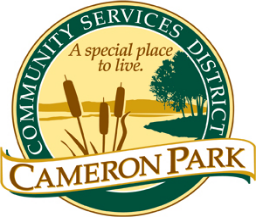 2502 Country Club DriveCameron Park, CA 95682	Covenants, Conditions & Restrictions (CC&R) Committee Special MeetingMonday, September 19th, 20225:30 p.m.Cameron Park Community Center – Social Room2502 Country Club DriveCameron Park, CA 95682HYBRID TELECONFERENCE TEAMS MEETING LINK(Teleconference/Electronic Meeting Protocols are attached)Conformed AgendaMembers: Chair, Kelly Kantola (KK) V. Chair, Director Ellie Wooten (EW) Candace Hill-Calvert (CHC), Tim Israel (TI), Director Eric Aiston (EA), Bob Dutta (BD)Alternate: Monique ScobeyStaff:  General Manager André Pichly, CC&R Compliance Officer Jim MogCALL TO ORDER	 - 5:36 PMROLL CALL – KK/TI/EA attended – EW/CHC/TI - AbsentPublic testimony will be received on each agenda item as it is called. Principal party on each side of an issue is allocated 10 minutes to speak, individual comments are limited to 3 minutes except with the consent of the Committee; individuals shall be allowed to speak on an item only once. Members of the audience are asked to volunteer their name before addressing the Committee.  The Committee reserves the right to waive said rules by a majority vote.APPROVAL OF AGENDA – Approved – 3-0APPROVAL OF CONFORMED AGENDA  - Approved 3-0a. Conformed Agenda – CC&R Meeting – August 1, 2022OPEN FORUM Members of the public may speak on any item not on the agenda that falls within the responsibilities of the Committee.DEPARTMENT MATTERSMonthly Staff ReportOpen Violations, CC&R Violation Manager Case Detail Report (written report)Total Cases Open = 55Initial Notices – 16Referred to Legal – 0Pre-Legal Notices – 1 Final Notices – 6Referred to Outside Agency - 1Courtesy Notices – 22Prior Month’s Cleared Cases – 17Prior Month’s New Cases - 31Architectural Review Projects – Period – August 2022Projects Reviewed – 25Approved – 25       Summary of ARC Projects:Roofs – 5Solar – 8Tree Removals – 0Fences – 0New Home Const. – 1ADU/JADU – 0Swimming Pool – 2Exterior House Paint – 1Landscape – 1Deck – 0Exterior Renovation – 2Siding Replacement – 4Detached Garage - 13. Review and Provide DecisionPre-Legal request transmittal for:3051 Braemer Dr. – Cameron Valley Estates #3 – Improperly Stored Boat (Attachment 3a. Field Report) – Moved to October 3rd meeting4. Staff Updates Neighborhood Campaign Update (oral, J. Mog)Highlands #2, #5, #65. Items for Future CC&R Committee Agendas – October 3 meeting – Appoint new chair and V. chair for committee.6. Items to take to the Board of DirectorsMATTERS TO AND FROM COMMITTEE MEMBERS & STAFFWebsite return receipt for CC&R complaints – Oral – Kelly KantolaCC&R declaration sheet for home sellers. – Oral – Kelly KantolaADJOURNMENT – 6:12 PM.Conformed Agenda Prepared by:			Conformed Agenda Approved by:___________________________________		___________________________________Jim Mog						Kelly Kantola, ChairCC&R Compliance Officer				CC&R Committee